                                    Washington State Student Services Commission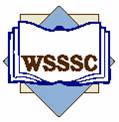 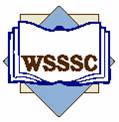 Winter 2020 MeetingJanuary 30 - 31Skagit Valley College Building CA, Administrative Annex, Board Room Zoom details to follow AGENDA: Thursday, January 30 8:00am			Breakfast (Provided) …and Networking		8:30-9:00am		Intros, Welcome & WACTC update 		Dr. Tom Keegan, College President9:00-12:30pm		Building Strengths-Based Teams 		Katie Hearn Zang & 				 					Sharon Allen Felton12:30-1:15pm		Lunch								1:15-1:45pm		Commission governance structure 		All 						1:45 – 2:15		Conference Planning 				Jennifer & Robert, All	2:15-3:15pm		Liaison & Council reports/discussion 		Liaisons, All 						Business meeting3:15 – 3:30pm		Break3:30 - 4:30pm		Work plan time 				All 				4:30-5:00pm		Executive Session				Commission Members5:00-5:15pm		Wrap UpNOTE: Please be sure to view the State Board Report Document PRIOR to the Meeting.AGENDA: Friday, January 31 8:30am			Breakfast (Provided)				9:00-9:45am		Legal Landscape				AAG 							Title IX, and other topics9:45-10:15am		SBCTC Report 					Carli & Joe10:15-11:15am		ctcLink 						All & Christy Campbell			Discussion/Lessons learned from Spokane, Tacoma, and Clark, Q&A 11:15-11:30am		Break		11:30-12:30pm		SBCTC Report (wrap up) & GP			Carli & Joe, Kristi	12:30pm		AdjournOther Meetings/EventsExecutive Committee Meeting(s)January 29th	 *5:00pm		Trumpeter Public House	Executive CommitteeJanuary 31st 	12:30-ish		If Necessary (TBD)		Executive CommitteeFood & Hospitality Wednesday, January 29th 		6:30pm, Group Dinner @ Trumpeter Public House 					http://trumpeterpublichouse.com/ Thursday, January 30th 		5:30pm – 6:15pm, Optional Tour of Craft Brewery ($5 fee)					6:30pm, Group Dinner @ Il Granaio http://granaio.com/					Post-dinner Hospitality Suite*WSSSC officers will meet at Umpqua Bank at 4:00pm on Jan. 29 to update account signatory itemsMt. Vernon, Umpqua Bank: 1615 Buck Way, Mt Vernon, WA 98273